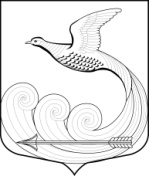 Глава местной администрациимуниципального образования Кипенское сельское поселениемуниципального образования Ломоносовского муниципального районаЛенинградской областиПОСТАНОВЛЕНИЕ31.03.2011 г.   № 29д. Кипень«Об  антикоррупционной  экспертизе нормативныхправовых  актов и  проектов нормативныхправовых  актов  в  МО  Кипенское  сельское  поселение»	На  основании    пункта  2  статьи  6  Федерального  закона  от  25.12.2008 г.  № 273-ФЗ  «О  противодействии  коррупции»,  Постановления  Правительства  Российской  Федерации  от  26.02.2010 г.  № 96  «Об  антикоррупционной  экспертизе  нормативных  актов  и  проектов  нормативных  правовых  актов»,  Приказа  Министерства  Юстиции  Российской  Федерации  от  18.05.2009 г.  № 136  «Об  организации  работы  по  проведению  экспертизы  проектов  нормативных  правовых  актов  и  иных  документов  в  целях  выявления  в  них  положений.  способствующих  созданию  условий  для  проявления  коррупции», П О С Т А Н О В Л Я Ю :1.  Утвердить прилагаемые:1.1.Правила проведения антикоррупционной экспертизы нормативных правовых актов и проектов нормативных правовых актов  в  МО  Кипенское  сельское  поселение,  согласно  Приложения  № 1.1.2.Методику проведения антикоррупционной экспертизы нормативных правовых актов и проектов нормативных правовых актов  в  МО  Кипенское  сельское  поселение,  согласно  Приложения  № 2.1.3. Заключение  по  результатам  проведения  экспертизы  проектов  нормативных  правовых  актов  и  иных  документов  в  целях  выявления  в  них  положений.  способствующих  созданию  условий  для  проявления  коррупции», согласно  Приложения  № 3.2. Опубликовать настоящее постановление   в газете «Балтийский луч» и разместить  на официальном сайте МО Кипенское  сельское поселение www.kipen.ru в сети «Интернет».3. Контроль   за  исполнением настоящего постановления оставляю за собой.Глава местной администрации МО Кипенское сельское поселение                                            Овчаров  Н.Н.Приложение  № 1к  постановлению  главы  местной  администрации  МО  Кипенское  сельское  поселение  № 29  от  31.03.2011 г.ПРАВИЛАПРОВЕДЕНИЯ АНТИКОРРУПЦИОННОЙ ЭКСПЕРТИЗЫ НОРМАТИВНЫХПРАВОВЫХ АКТОВ И ПРОЕКТОВ НОРМАТИВНЫХ ПРАВОВЫХ АКТОВ  В  МО  КИПЕНСКОЕ  СЕЛЬСКОЕ  ПОСЕЛЕНИЕ 1. Настоящие Правила определяют порядок проведения антикоррупционной экспертизы нормативных правовых актов и проектов нормативных правовых актов  местной  администрации  МО  Кипенское  сельское  поселение  (далее  администрации), осуществляемой   юристом МО  Кипенское  сельское  поселение  (далее  юристом) ,  в целях выявления в них коррупциогенных факторов и их последующего устранения.2. Юрист проводит антикоррупционную экспертизу в соответствии с методикой проведения антикоррупционной экспертизы нормативных правовых актов и проектов нормативных правовых актов  администрации, а) постановлений;б) распоряжений  по  общим  вопросам;в) распоряжений  по  личному  составу;3. Результаты антикоррупционной экспертизы отражаются в Заключении,  утвержденным  настоящим  постановлением .4. Антикоррупционная экспертиза проводится юристом  в качестве  экспертизы нормативных правовых актов и проектов нормативных правовых актов, в соответствии с методикой проведения антикоррупционной экспертизы нормативных правовых актов и проектов нормативных правовых актов.5. В целях обеспечения возможности проведения  антикоррупционной экспертизы  нормативных правовых актов и проектов нормативных правовых актов,  назначить  1-ю  и  3-ю  среду  каждого  месяца.6. Результаты  антикоррупционной экспертизы отражаются в заключении по форме, утвержденной  выше  указанным  постановлением,  согласно  приложения  № 3.Приложение  № 2к  постановлению  главы  местной  администрации  МО  Кипенское  сельское  поселение  № 29  от  31.03.2011 г.МЕТОДИКАПРОВЕДЕНИЯ АНТИКОРРУПЦИОННОЙ ЭКСПЕРТИЗЫ НОРМАТИВНЫХПРАВОВЫХ АКТОВ И ПРОЕКТОВ НОРМАТИВНЫХ ПРАВОВЫХ АКТОВ1. Настоящая методика применяется для обеспечения проведения юристом  МО  Кипеское  сельсое  поселение (далее  юристом)  антикоррупционной экспертизы нормативных правовых актов и проектов нормативных правовых актов в целях выявления в них коррупциогенных факторов и их последующего устранения.2. Для обеспечения обоснованности, объективности и проверяемости результатов антикоррупционной экспертизы необходимо проводить экспертизу каждой нормы нормативного правового акта или положения проекта нормативного правового акта.3. Коррупциогенными факторами, устанавливающими для правоприменителя необоснованно широкие пределы усмотрения или возможность необоснованного применения исключений из общих правил, являются:а) широта дискреционных полномочий - отсутствие или неопределенность сроков, условий или оснований принятия решения, наличие дублирующих полномочий органов местного самоуправления (их должностных лиц);б) определение компетенции по формуле "вправе" - диспозитивное установление возможности совершения  органами местного самоуправления (их должностными лицами) действий в отношении граждан и организаций;в) выборочное изменение объема прав - возможность необоснованного установления исключений из общего порядка для граждан и организаций по усмотрению органов  местного самоуправления (их должностных лиц);г) чрезмерная свобода подзаконного нормотворчества - наличие бланкетных и отсылочных норм, приводящее к принятию подзаконных актов, вторгающихся в компетенцию органа местного самоуправления, принявшего первоначальный нормативный правовой акт;д) принятие нормативного правового акта за пределами компетенции - нарушение компетенции органов местного самоуправления (их должностных лиц) при принятии нормативных правовых актов;е) заполнение законодательных пробелов при помощи подзаконных актов в отсутствие законодательной делегации соответствующих полномочий - установление общеобязательных правил поведения в подзаконном акте в условиях отсутствия закона;ж) отсутствие или неполнота административных процедур - отсутствие порядка совершения  органами местного самоуправления (их должностными лицами) определенных действий либо одного из элементов такого порядка;з) отказ от конкурсных (аукционных) процедур - закрепление административного порядка предоставления права (блага).4. Коррупциогенными факторами, содержащими неопределенные, трудновыполнимые и (или) обременительные требования к гражданам и организациям, являются:а) наличие завышенных требований к лицу, предъявляемых для реализации принадлежащего ему права, - установление неопределенных, трудновыполнимых и обременительных требований к гражданам и организациям;б) злоупотребление правом заявителя  органами местного самоуправления (их должностными лицами) - отсутствие четкой регламентации прав граждан и организаций;в) юридико-лингвистическая неопределенность - употребление неустоявшихся, двусмысленных терминов и категорий оценочного характера.Приложение  № 3к  постановлению  главы  местной  администрации  МО  Кипенское  сельское  поселение  № 29  от  31.03.2011 г.ЗАКЛЮЧЕНИЕпо результатам проведения экспертизы проектов нормативных  правовых актов и иных документов в целях выявления в них  положений, способствующих созданию условий  для проявления коррупции  в  местной  администрации  МО  Кипенское  сельское  поселение    Юристом  местной  администрации  МО  Кипенское  сельское  поселение  __________________________________  в соответствии с  пунктом  2 статьи 6  Федерального  закона  от  25  декабря  2008  г. N 273-ФЗ "О противодействии  коррупции"  и   пунктом  1   Постановления  Правительства  Российской  Федерации  от  26.02.2010 г. «Об  антикоррупционной  экспертизе  нормативных  правовых  актов  и  проектов  нормативных  правовых  актов», проведена экспертиза __________________________________________________________________________________________________________________________________________________________                     (проект нормативного правового акта или иной документ)в   целях   выявления   в   нем  положений, способствующих созданию условий  для проявления коррупции.    Вариант 1:    В представленном __________________________________________________________________________________________________________________________________________________________                     (проект нормативного правового акта или иной документ)не  выявлены  положения,  способствующие  созданию  условий  для проявления  коррупции.    Вариант 2:    В представленном __________________________________________________________________________________________________________________________________________________________                     (проект нормативного правового акта или иной документ)выявлены положения, способствующие   созданию   условий  для проявления  коррупции     _______________________________  ____________ _________________________        (наименование должности)      (подпись)      (инициалы, фамилия)«_____» «____________»2011 г.